РОССИЙСКАЯ ФЕДЕРАЦИЯСОВЕТ ДЕПУТАТОВ СЕЛЬСКОГО ПОСЕЛЕНИЯДУБОВСКОЙ СЕЛЬСОВЕТДобринского муниципального района Липецкой области15-я сессия VI созываР Е Ш Е Н И Е10.12.2021                        с.Дубовое                      № 64-рсО принятии органами местного самоуправления сельского поселения Дубовской сельсовет осуществления части полномочий органовместного самоуправления Добринского муниципального районаРассмотрев обращение главы сельского поселения Дубовской сельсовет о принятии сельским поселением Дубовской сельсовет осуществления отдельных полномочий органов местного самоуправления Добринского муниципального района, решение Совета депутатов Добринского муниципального района от 03.12.2021 № 93 -рс «О передаче осуществления части полномочий органов местного самоуправления Добринского муниципального района органам местного самоуправления поселений»,  руководствуясь ч.4 ст.15 Федерального закона №131-ФЗ от 06.10.2003г. «Об общих принципах организации местного самоуправления в Российской Федерации»,  Уставом сельского поселения Дубовской сельсовет, учитывая решение постоянной комиссии по правовым вопросам, местному самоуправлению, работе с депутатами и делам семьи, детства, молодежи, Совет депутатов сельского поселения Дубовской сельсовет  РЕШИЛ:1.Дать согласие на принятие  органом местного самоуправления сельского поселения Дубовской сельсовет Добринского муниципального района осуществления с 1 января 2022 года по 31 декабря 2022 года следующих полномочий органов местного самоуправления Добринского муниципального района: 1.1. В части содержания муниципального жилищного фонда, а именно:- учет муниципального жилищного фонда;- установление размера дохода, приходящего на каждого члена семьи, и стоимости имущества, находящегося в собственности членов семьи и подлежащего налогообложению, в целях признания граждан малоимущими и предоставления им по договорам социального найма жилых помещений муниципального жилищного фонда;- ведение в установленном порядке учета граждан в качестве нуждающихся в жилых помещениях, предоставляемых по договорам социального найма;- ведение учета граждан, нуждающихся в предоставлении жилых помещений по договорам найма жилых помещений жилищного фонда социального использования;- определение порядка предоставления жилых помещений муниципального специализированного жилищного фонда;- предоставление в установленном порядке малоимущим гражданам по договорам социального найма жилых помещений муниципального жилищного фонда;- принятие в установленном порядке решений о переводе жилых помещений в нежилые помещения и нежилых помещений в жилые помещения;- признание в установленном порядке жилых помещений муниципального жилищного фонда непригодными для проживания;- осуществление муниципального жилищного контроля;- иные вопросы, отнесенные к полномочиям органов местного самоуправления в области жилищных отношений Конституцией Российской Федерации, Жилищным Кодексом РФ, другими федеральными законами, а также законами соответствующих субъектов Российской Федерации.1.2. В сфере обращения с отходами, а именно:- участие в организации деятельности по накоплению (в том числе раздельному накоплению) и транспортированию твердых коммунальных отходов;1.3. В сфере организации в границах поселения электро-, тепло-, газоснабжения населения, снабжения населения топливом в пределах полномочий, установленных законодательством Российской Федерации.          2. Передачу из районного бюджета в виде межбюджетных трансфертов в бюджеты сельских поселений финансовых средств осуществлять в рамках муниципальной программы «Обеспечение населения Добринского муниципального района качественной инфраструктурой и услугами ЖКХ на 2019-2024 годы», в соответствии с объемами утвержденными  Приложением 15 к районному бюджету на 2022 год и на плановый период 2023 и 2024 годов «Межбюджетные трансферты, подлежащие передаче из районного бюджета Добринского муниципального района бюджетам сельских поселений на 2022 год»  на осуществление переданных полномочий.        3. Предоставить право главе сельского поселения Дубовской сельсовет заключить, в соответствии с действующим законодательством, соглашения от имени органов местного самоуправления сельского поселения Дубовской сельсовет с органами местного самоуправления Добринского муниципального района о приеме им осуществления вышеуказанных полномочий района в течение 10 дней со дня вступления в силу настоящего решения.		          4.Обнародовать настоящее решение путем размещения на  информационных  щитах в здании администрации  сельского поселения Дубовской сельсовет, школе, библиотеке, магазинах и на официальном сайте администрации сельского поселения Дубовской сельсовет.  5.Настоящее решение вступает в силу со дня его официального обнародования.Председатель Совета депутатовсельского поселения Дубовской сельсовет                                                               Л.М.Пригородова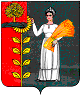 